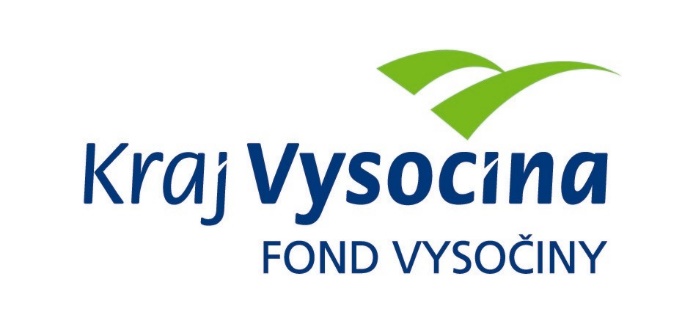 	FOND VYSOČINY	Výzva k předkládání projektůvyhlášená v souladu se Statutem účelového Fondu Vysočiny  1) Název programu:OBNOVA VENKOVA VYSOČINY 2023Program na podporu venkovských obcí a sídel v obnově jejich majetku2) Celkový objem finančních prostředků:	90 000 000 Kč3) Vazba programu na Strategii rozvoje Kraje Vysočina:Prioritní oblast 4: Zdravé životní prostředí a udržitelný venkovOpatření 4.1: Obnova a rozvoj venkovského prostoru4) Účel programu:	Účelem programu je zkvalitnění životních podmínek na venkově a tím i zabránění odlivu obyvatel venkovských území prostřednictvím zajištění potřebné infrastruktury a služeb ve venkovských obcích a také v částech obcí a měst s venkovským charakterem, které stojí mnohdy na pokraji zájmu obecních samospráv. Financování infrastruktury obcí má svůj „historický dluh“. Přestože jsou daňové příjmy obcí postupně zvyšovány, mnohé malé obce nejsou často schopny zafinancovat rozvoj nezbytné infrastruktury ze svých prostředků či zadministrovat žádost v rámci složitějších dotačních titulů ministerstev či Evropské Unie.  5) Popis a rozsah programu:K naplňování účelu programu je podporována činnost spočívající ve zhodnocení, výstavbě 
a stavebním úpravám (opravy či rekonstrukce) objektů (nelze podpořit projekty řešící pouze demolice) uvedených níže:radnice mateřské a základní školy tělovýchovná zařízení a sportovištěkulturní zařízení a společenské místnostizdravotnická zařízení zařízení sociální péče obytné budovy (pouze pokud se týká sociálního bydlení pro osoby, které mají ztížený přístup k bydlení v důsledku zvláštních potřeb vyplývajících z jejich nepříznivé sociální situace - věk, zdravotní stav nebo sociální okolnosti jejich života) hasičské zbrojnice vč. vybavení jednotky požární ochrany určené k zásahu (nelze pořizovat vybavení sloužící pouze pro požární sport a pro reprezentativní účely SDH)požární nádrže a obecní rybníkysakrální stavby hřbitovy čekárny na zastávkách hromadné dopravy drobná architektura místní rozhlas (případně další komunikační prostředky)úpravy veřejných prostranství vč. drobného mobiliářeobnova a zřizování veřejné zeleněmístní komunikace včetně obnovy dopravního značení (nelze pořizovat informativní měřiče rychlosti)pěší stezky a chodníkyveřejné osvětleníveřejná kanalizace vč. čistíren odpadních vodveřejný vodovod vč. vodojemů a úpraven vodykomunální technika (technika pro údržbu zeleně, úklid a údržbu veřejných prostor a pro zimní údržbu komunikací)místní knihovnaostatní objekty v majetku obce, u nichž poskytnutím dotace nedojde k porušení zákazu poskytování veřejné podpory podle čl. 107 a násl. Smlouvy o fungování Evropské unie. Projekt musí být tematicky nebo věcně sladěn (není možné v rámci žádosti kombinovat nesouvisející typy podporovaných projektů). Příklady podporovaných kombinací: oprava místní komunikace a přilehlého chodníku; úprava veřejného prostranství včetně jeho osazení drobnou architekturou (lavičky, prolézačky apod.) 
a výsadbou dřevin; oprava veřejného osvětlení v několika místních částech obce.Příklady nepodporovaných kombinací: oprava hráze rybníka a výměna oken na obecním úřadě; nákup vybavení požární zbrojnice a rekonstrukce sálu kulturního domu; pořízení komunální techniky a oprava základní školy. Při nákupu použité požární techniky a komunální techniky obec při vyúčtování dotace předloží odhad soudního znalce k hodnotě a stavu pořizované techniky.Dotovaným projektem musí být pořizován, opravován nebo zhodnocován výlučně majetek obce.  V majetku obce nemusí být související pozemky (např. pozemky pod budovami obce, místními komunikacemi, pod chodníky apod.), je však třeba mít nejpozději k datu podání žádosti s jejich majiteli vypořádány vlastnické vztahy tak, aby neohrozily realizaci projektu a následnou udržitelnost (tj. mít např. uzavřenou smlouvu o zřízení věcného břemene, smlouvu zakládající právo provést stavbu, souhlas vlastníka s realizací atp.). 6) Příjemci dotace:Obce na území Kraje Vysočina7) Lokalizace projektů:V obci do 1500 obyvatel včetně může být projekt realizován kdekoliv na území obce.V obci nad 1500 obyvatel může být projekt realizován pouze v samostatné části obce dle číselníku ČSÚ. Tato část obce nesmí být stavebně propojena s mateřskou obcí. Pro určení počtu obyvatel je rozhodující údaj dle ČSÚ k 1. 1. 2022.8) Uznatelné a neuznatelné náklady:Vynaložené náklady musí být nezbytné pro uskutečnění projektu a musí odpovídat zásadám zdravého finančního řízení, zvláště efektivnosti a hospodárnosti.Náklady musí být prokazatelně vynaloženy během realizace projektu a musí být doloženy účetními doklady.Projekt popsaný v žádosti se musí skládat pouze z uznatelných nákladů. V případě, že obsahem žádosti budou i neuznatelné náklady popsané níže, bude žádost vyřazena z dalšího hodnocení z důvodu administrativního nesouladu. Mezi neuznatelné náklady patří: platby daní a poplatků státnímu rozpočtu, daň z přidané hodnoty (platí pro plátce DPH, pokud má u zdanitelných plnění přijatých v souvislosti s financováním daného projektu nárok na odpočet daně z přidané hodnoty – v plné nebo částečné výši), platby daní a poplatků krajům, obcím a státním fondůmalkohol a tabákové výrobky, náklady na nákup věcí osobní potřeby,úhrada úvěrů a půjček,penále, pokuty, náhrady škod a manka, náklady na právní spory,náklady na zajištění publicity projektu,dotace a dary,náklady na pohoštění,běžné provozní náklady (např. telefonní služby, energie, poplatky za připojení k síti, bankovní poplatky,...),mzdové náklady a platy zaměstnanců v pracovním poměru,nákup nemovitostí, skladové zásoby, velkoobjemové a sběrné nádoby na komunální odpad, nábytek (vyjma vybavení knihoven), knižní fond, vybavení jednotky požární ochrany sloužící pouze pro požární sport a pro reprezentativní účely SDH, informativní měřiče rychlosti, přenosná topidla a konvektory,přístroje spotřební elektroniky (např. varné konvice, mikrovlnné trouby, ledničky, mrazáky), kuchyňské linky včetně spotřebičů (sporáky, odsavače, myčky apod.) 
a jejich vybavení (příbory, nádobí apod.), vybavení restaurací a klubů (barové pulty, výčepní zařízení apod.), stavební, autorský nebo technický dozor, inženýrská činnost (např. za účelem vydání správních rozhodnutí nebo k vyřízení a vypracování žádosti o poskytnutí dotace), poradenská činnost, správní poplatky, znalecké posudky, opravy a technické zhodnocení (repase) mobilní požární techniky a komunální techniky, kancelářská výpočetní technika a software (s výjimkou ústředen pro místní rozhlas),náklady na použité zařízení, převyšující cenu tohoto zařízení, stanovenou znaleckým posudkemMezi uznatelné náklady patří: pořízení dlouhodobého hmotného majetku (vč. modernizace, rekonstrukce),opravy a udržování, ostatní nákupy jinde nezařazené, nákup ostatních služeb, výdaje na nákup materiálu (vč. drobného dlouhodobého hmotného majetku), podlimitní technické zhodnocení, odměny za užití duševního vlastnictví, ostatní osobní výdaje (dohoda o provedení práce, dohoda o pracovní činnosti) vč. povinného pojistného placeného zaměstnavatelem.Vymezení neuznatelných a uznatelných nákladů vychází z definic jednotlivých položek druhového třídění rozpočtové skladby uvedených ve vyhlášce Ministerstva financí 
č. 412/2021 Sb., o rozpočtové skladbě.9) Kritéria pro hodnocení žádostiU všech doručených žádostí bude provedena kontrola administrativního souladu žádosti se všemi podmínkami uvedenými ve výzvě. Žádosti, jež budou v souladu se všemi podmínkami uvedenými v této výzvě, budou seřazeny v pořadí dle data a času doručení dle bodu 14) této výzvy. V tomto pořadí budou žádosti doporučeny k poskytnutí podpory do vyčerpání celkových finančních prostředků uvedených v bodě 2) této výzvy. O přiznání dotace konkrétním žadatelům rozhoduje příslušný orgán kraje. O poskytnutí dotace v rámci programu bude rozhodováno průběžně dle termínů zasedání zastupitelstva kraje (nejpozději do 30. 9. 2023) a tato informace bude zveřejněna na webových stránkách Fondu Vysočiny (www.fondvysociny.cz) – odkaz „Vyhodnocené programy“ nejpozději do 30 dnů od tohoto rozhodnutí. Žadatelé, kterým nebude poskytnuta podpora, budou informováni garantem prostřednictvím e-mailu uvedeného v žádosti.10) Minimální a maximální výše dotace:Minimální výše dotace požadované v Žádosti o poskytnutí dotace na jeden projekt je 30 000 Kč, maximální výše dotace požadované na jeden projekt je 150 000 Kč. V rámci jednoho kola Programu může žadatel podat pouze jeden projekt. V případě, že bude předloženo jedním žadatelem více projektů, budou všechny projekty vyřazeny z dalšího hodnocení.11) Minimální podíl příjemce dotace:40 % celkových nákladů projektu 12) Časový harmonogram realizace projektu:Projekt může být zahájen nejdříve 1. 1. 2023 a ukončen nejpozději do 31. 12. 2023. Pouze v tomto období mohou vznikat uznatelné náklady projektu a musí být také uhrazeny. 13) Platební podmínkyFinanční prostředky budou poskytnuty na základě smlouvy o poskytnutí dotace, v níž budou podrobněji stanoveny podmínky čerpání finančních prostředků, způsob a termín předložení závěrečné zprávy a finančního vypořádání dotace. Vzor smlouvy o poskytnutí dotace je k dispozici na www.fondvysociny.cz. Dotace bude poskytnuta nejpozději do 30 kalendářních dnů od podpisu smlouvy o poskytnutí dotace oběma smluvními stranami.Pokud nebude bez závažného důvodu podepsána smlouva žadatelem do 30 dnů od jejího obdržení, ztrácí žadatel automaticky nárok na poskytnutí dotace.Dotace nemůže být v průběhu realizace převedena na jiný subjekt. Rovněž nebude umožněno měnit zásadním způsobem zaměření podpořeného projektu.Souběh dotace z Fondu Vysočiny s dotacemi z dotačních titulů státního rozpočtu, jiných fondů či poskytovatelů se nevylučuje. Souběh dotace z několika programů Fondu Vysočiny či dalších dotačních titulů kraje na realizaci jednoho projektu není možný. V rámci této výzvy je vyžadována udržitelnost projektu. Bližší podrobnosti k udržitelnosti stanoví smlouva o poskytnutí dotace.14) Termíny a podmínky podání žádosti o dotaci:Žadatelé o podporu projektů musí předložit kompletně vyplněnou Žádost o poskytnutí dotace na předepsaném formuláři. Žádost musí být vyplněna v počítači nikoliv rukou.Formulář žádosti je umístěn na internetové adrese www.fondvysociny.cz, kde lze najít i návod pro práci s elektronickými formuláři. Způsob podání žádosti:Po finálním vyplnění elektronického formuláře žádosti je nutné odeslat data z formuláře pomocí ikonky „Odeslat data z formuláře a získat kód el. žádosti“, kterou najdete na první straně formuláře a je určená k překlopení dat z formuláře do elektronické databáze kraje. Pro tento úkon je nutné mít počítač připojen k internetu. Po odeslání dat bude vygenerován „Kód elektronické žádosti“, který se automaticky doplní do žádosti. Pokud po doplnění el. kódu do formuláře byly ve formuláři prováděny ještě nějaké úpravy, je nutné získat nový kód stejným způsobem. Po doplnění „Kódu elektronické žádosti“ je následně nutné žádost vytisknout papírově, případně do formátu PDF (pomocí pole „Uložení a tisk žádosti“ na první straně formuláře) a odeslat ji na krajský úřad podle jedné z uvedených variant: Varianta 1 – „Papírové podání žádosti“Formulář žádosti zpracovaný v jednom vyhotovení včetně dokladů nutných k posouzení žádosti se přijímá osobně prostřednictvím podatelny Krajského úřadu Kraje Vysočina, Žižkova 1882/57, 586 01 Jihlava nebo poštou v termínu od 1. 2. 2023 od 8:00 hod do 31. 5. 2023 (Rozhodující je datum doručení na podatelnu Krajského úřadu Kraje Vysočina dle podacího razítka. Za podání v termínu v poslední den lhůty se považuje i den předání poštovní službě). Žádost bude předložena v zalepené obálce označené: Fond Vysočiny, Program „OBNOVA VENKOVA VYSOČINY 2023“. Varianta 2 – „Elektronické podání žádosti prostřednictvím e-mailu“Originál formuláře žádosti bude odeslán v termínu od 1. 2. 2023 od 8:00 hod  do 31. 5. 2023 
e-mailem na adresu podatelny KrÚ posta@kr-vysocina.cz včetně dokladů nutných k posouzení žádosti. Za originál elektronicky vyplněné žádosti se považuje elektronicky podepsaný formulář žádosti či e-mail podepsaný zaručeným elektronickým podpisem, jež obsahuje vyplněný formulář žádosti. Doklady, které je třeba doložit v originále či úředně ověřené kopii a vznikly v listinné podobě, musí být konvertovány v souladu se zákonem č. 300/2008 Sb., 
o elektronických úkonech a autorizované konverzi dokumentů. Za podání žádosti není považováno zaslání odkazu pro její vyzvednutí z internetového či jiného úložiště. Do předmětu zprávy napište: Fond Vysočiny, Program „OBNOVA VENKOVA VYSOČINY 2023“. V případě podání žádosti prostřednictvím e-mailu je nutné respektovat požadavky na elektronická podání Krajského úřadu Kraje Vysočina, uvedené na adrese https://www.kr-vysocina.cz/podatelna-krajskeho-uradu-kraje-vysocina/d-4032052. Varianta 3 – „Elektronické podání žádosti prostřednictvím datové schránky“Formulář žádosti (nikoliv jen xml data ze žádosti) bude odeslán z datové schránky žadatele nebo osoby oprávněné za žadatele jednat na základě plné moci v termínu od 1. 2. 2023 od 8:00 hod do 31. 5. 2023 na adresu datové schránky Kraje Vysočina (ksab3eu) včetně dokladů nutných k posouzení žádosti. Doklady, které je třeba doložit v originále či úředně ověřené kopii, musí být konvertovány v souladu se zákonem č. 300/2008 Sb., o elektronických úkonech 
a autorizované konverzi dokumentů. V případě podání žádosti prostřednictvím datové schránky není třeba formulář podepsat zaručeným elektronickým podpisem (kvalifikovaným certifikátem), s výjimkou případů, kdy zákon, jiný právní předpis, vnitřní předpis žadatele nebo obdobný dokument vyžaduje ověřený podpis, nebo současně podpisy více osob (např. členů statutárního orgánu). Za podání žádosti není považováno zaslání odkazu pro její vyzvednutí 
z internetového či jiného úložiště. Do předmětu zprávy napište: Fond Vysočiny, Program „OBNOVA VENKOVA VYSOČINY 2023“.15) Doklady nutné k posouzení žádosti: Zákres místa realizace projektu v mapě s vyznačením dotčených nemovitostí (objektů, budov či pozemků). Lze doložit např. mapovým výstupem z GIS, zákresem do mapy.cz nebo do katastrální mapy. Zákres se nepředkládá, pokud je předmětem žádosti pouze nákup movitého majetku obce (např. nákup komunální techniky, vybavení jednotky požární ochrany určené k zásahu, nákup ústředny pro bezdrátový rozhlas).U projektů, kde jejich realizace vyžaduje vydání povolení k realizaci stavby, doloží obec kopii příslušného povolení dle zákona č. 183/2006 Sb., o územním plánování 
a stavebním řádu (stavební zákon) nebo dle zákona č. 254/2001 Sb., o vodách 
o změně některých zákonů (vodní zákon) ve znění pozdějších předpisů, a to vždy včetně dokladu o nabytí právní moci takového povolení. V případě, že akce nepodléhá povolení k realizaci stavby, doloží obec čestné prohlášení o této skutečnosti (čestné prohlášení není třeba dokládat v případě pořizování komunální techniky a vybavení hasičské zbrojnice).16) Odpovědnost za realizaci podpory (garant programu):Garantem programu je odbor regionálního rozvoje, Krajský úřad Kraje Vysočina, Ke Skalce 5907/47, Jihlava, 586 01.Průběžné informace ke zpracování projektů bude poskytovat odbor regionálního rozvoje, oddělení strategického plánování, Mgr. Dušan Vichr, tel. 564 602 541, e-mail: vichr.d@kr-vysocina.cz; Luděk Hrůza tel. 564 602 543, e-mail: hruza.l@kr-vysocina.cz. Před finálním podáním žádosti je možné si nechat žádost zkontrolovat výše uvedenými osobami, můžete se tak vyhnout případnému vyřazení žádosti z hlediska administrativního pochybení.17) Závěrečná ustanoveníŽadatelé budou vyzváni pouze k doplnění chybějících dokladů nutných k posouzení žádosti uvedených v bodě 15) výzvy a to prostřednictvím e-mailu uvedeného v žádosti. Žádost, která nesplňuje ostatní formální náležitosti dle podmínek výzvy (např. překročení maximální výše požadované dotace, nedodržení minimálního podílu příjemce dotace) nebo bude zaslána mimo termín vymezený pro podávání žádostí, bude z hodnocení vyřazena. Podpora z Fondu Vysočiny nepředstavuje nárokový příspěvek, nejde ani o správní řízení.Zásady Zastupitelstva Kraje Vysočina pro přípravu, tvorbu a realizaci programů pro poskytování dotací z Fondu Vysočiny jsou k dispozici na webové stránce www.fondvysociny.cz.